sustanciaAccion ProductocontenidoEfecto Productos multiuso y para limpiar cristalesQuitar manchas de los vidrios o cristales 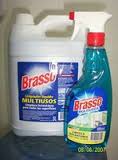 dióxido de siliciosodio, potasioEste producto se utiliza para limpiar las manchas y mugre difíciles de quitar en vidrios, espejos, cristales, etc.Desinfectantes y limpiadores de inodoroLimpiar los inodoros , quitando la suciedad y el mal olor 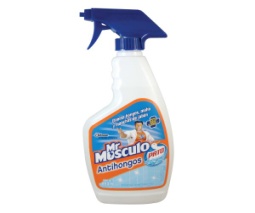 . El compuesto de químicos más usado para los limpiadores de inodoro es el ácido clorhídrico.Cuando estos químicos son mezclados, una reacción tóxica libera gases de cloraminaDetergentesQuitar manchas de la ropa y alfombras y dejarlos con buen olor  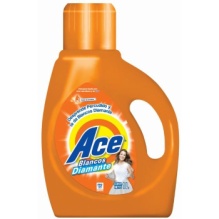 El dodecil  sulfato sódico o lauril sulfato sódicoel dodecil sulfato de amonioEl dodecil benceno sulfonato de magnesioLos fosfatos se utilizan para suavizar el agua y evitar que las partículas de suciedad vuelvan a depositarse en la ropa. Los tensioactivos son difícilmente degradables por la naturaleza y tienen una vida media muy larga.Aerosolesutilizados para dar buen olor a las recamaras y baños 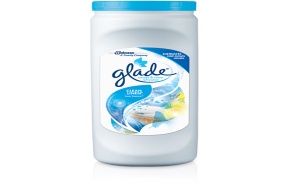 Formaldehidocarcinógeno Los aerosoles pueden ser químicamente activos y pueden desempeñar un papel en la creación o la destrucción de otras especies, incluyendo el ozono, a más altas altitudes.QuitamanchasProducto utilizado para quitar manchas de la ropa 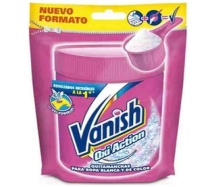 Chloruro de amonio 
nalquildimetilbenclico 
Cloruro de amonio 
nalquildimetiletilbencilico 
Acido clorhidrico Con este tipo de detergente nuestra ropa no solo sale limpia del uso diario, sino también sin manchas. Sus agentes contienen bio-agentes que actúan ante manchas enzimáticas (hierba, helado de chocolate, sangre y papilla). Además, a esto se le añade que el detergente está creado con la fórmula Inteligence Plus, lo cual aún le aporta más efectividad